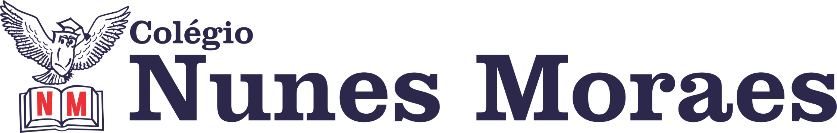 “Tudo que é aprendido serve como uma chave para novos aprendizados’’- E.L. YOURMANS.1ª aula: 7:20h às 8:15h – LÍNGUA PORTUGUESA – PROFESSORA JANIELLY RAMOS1º passo: Conclusão das questões da aula anterior. Livro descobrindo a gramática – Pág: 112 (q. 03); Pág: 113 (q.04-c); Pág: 113 (q. 5:b-c); Pág: 114 (q. 06-07); Pág: 115 (q. 08:b).; Pág: 116 (q. 13:c-d).2º passo: Correção das questões trabalhadas na etapa 01. Assista ao vídeo sobre predicado nominal (cap.5) e responda em seu material as questões trabalhadas acompanhando a explicação. Livro Descobrindo a Gramatica.https://youtu.be/RcRrCqVjRqY3º passo: Tire dúvidas no grupo de whatsapp.4º passo: Assista ao vídeo de explicação e acompanhe em seu material cada questão, enviando para a coordenação conforme concluir.https://youtu.be/OIuNcV9md1QDurante a resolução dessas questões a professora Janielly vai tirar dúvidas no WhatsApp (9.9425-8076)Faça foto das atividades que você realizou e envie para coordenação Islene (9.9150-3684)Essa atividade será pontuada para nota.2ª aula: 8:15h às 9:10h – MATEMÁTICA – PROFESSOR DENILSON SOUSA1° passo: Acesse a plataforma SAS e veja no gabarito das atividades a solução das questões feitas por você na aula anterior.  (Se ficar alguma dúvida sobre as soluções, entre em contato com o professor Denilson, via grupo da turma no WhatsApp) (5 min.) 2° passo: Acompanhe a vídeo-aula com o professor Denilson Sousa explicando divisão de polinômios (polinômio por polinômio). Assista a aula no seguinte link:https://youtu.be/uTOlvsRYprE (24 min.)3° passo: Baseado no que você leu no livro e assistiu na vídeo-aula, resolva as questões: Página 121 Q. 1(A)Durante a resolução dessas questões o professor Denilson vai tirar dúvidas no WhatsApp (9165.2921)Faça foto das atividades que você realizou e envie para coordenação Islene (9.9150-3684)Essa atividade será pontuada para nota.Intervalo: 9:10h às 9:45h3ª aula: 9:45h às 10:40 h – CIÊNCIAS – PROFESSORA RAFAELLA CHAVES1º passo: Correção da atividade domiciliar: Agora é com você! Questão 1, página 8.2º passo: Assistir a vídeo aula no link: https://drive.google.com/file/d/1R7wwxe0eTrPP6J1rEu20qsPaBORNvdeh/view3º passo: Atividade de sala: agora é com você! Questões 1 e 2, página 14.ESTAREI DISPONÍVEL NO WHATSAPP PARA TIRAR SUAS DÚVIDAS.4º passo: Atividade domiciliar: Explore seus conhecimentos! Questão 5, página 17.Durante a resolução dessas questões a professora Rafaella vai tirar dúvidas no WhatsApp (9.92057894)Faça foto das atividades que você realizou e envie para coordenação Islene (9.9150-3684)Essa atividade será pontuada para nota.4ª aula: 10:40h às 11:35h – PORTUGUÊS – PROFESSORA: JANIELLY RAMOS1º passo: Conclusão de atividades trabalhadas na videoaula da aula anterior e ir enviando para a coordenação conforme concluir.https://youtu.be/OIuNcV9md1Q2º passo: Tire duvidas no grupo de whatsapp.3º passo: Responda em seu material as questões que não foram trabalhadas na videoaula (enviar para Islene). Cap.8 – Pág: 132 (q.11 e 12).https://youtu.be/EGxYbndKN7M4º passo: Resolva as questões em seu material e envie na próxima aula, dia 01/06.Pág: 130 (q.7 e 8).Durante a resolução dessas questões a professora Janielly vai tirar dúvidas no WhatsApp (9.9425-8076)Faça foto das atividades que você realizou e envie para coordenação Islene (9.9150-3684)Essa atividade será pontuada para nota.PARABÉNS POR SUA DEDICAÇÃO!